          21 декабря    участники детского клуба« Горенка»  ( руководитель Кравцова Татьяна Васильевна)  побывали на зимних посиделках «Делу –время, потехе-час!», где их встретила  Зимушка-зима. 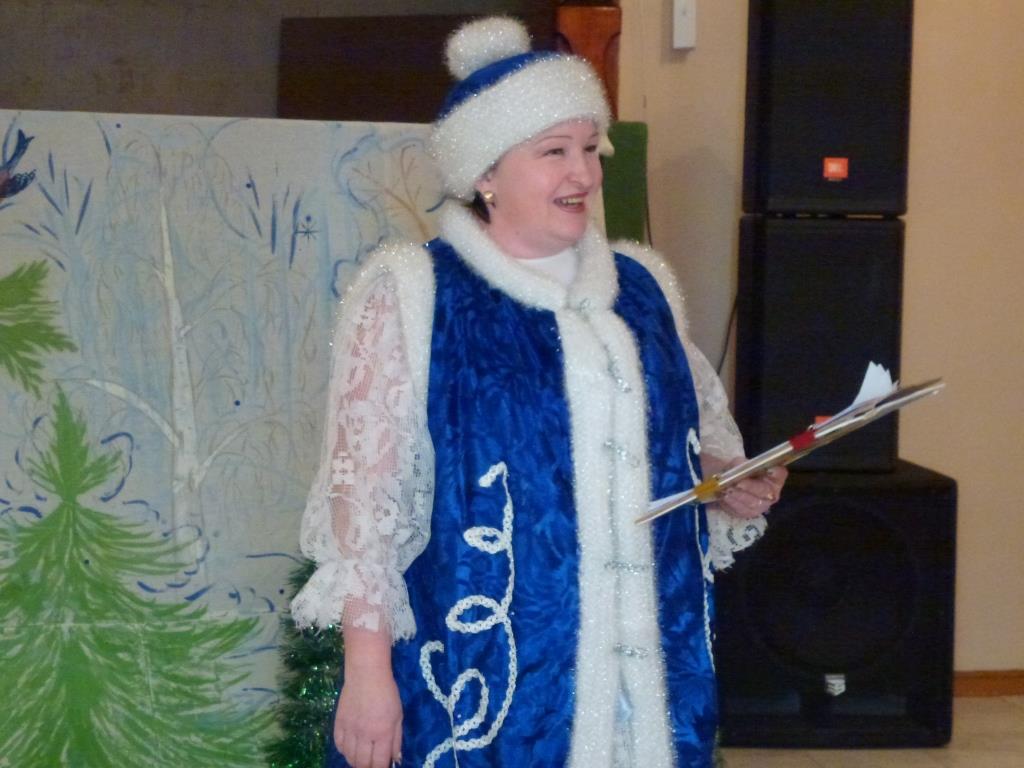 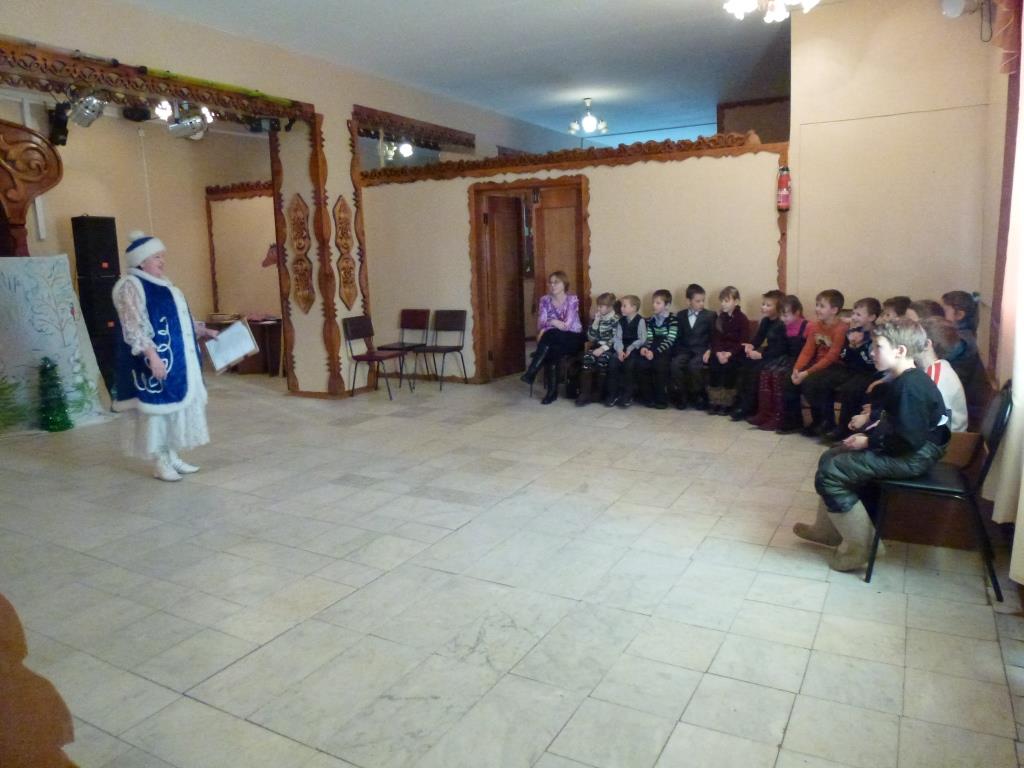    Она рассказала о зимних праздниках, загадывала зимние загадки, предлагала поучаствовать в разных конкурсах и викторинах, затем  два  веселых скомороха Фома и Ерема  пригасили детей   поучаствовать в русских подвижных играх ( это и горелки, и карусель,  петушиный бой и многие другие.  Всюду звучал смех,Царило веселье, дети получили сладкие призы и массу положительных эмоций.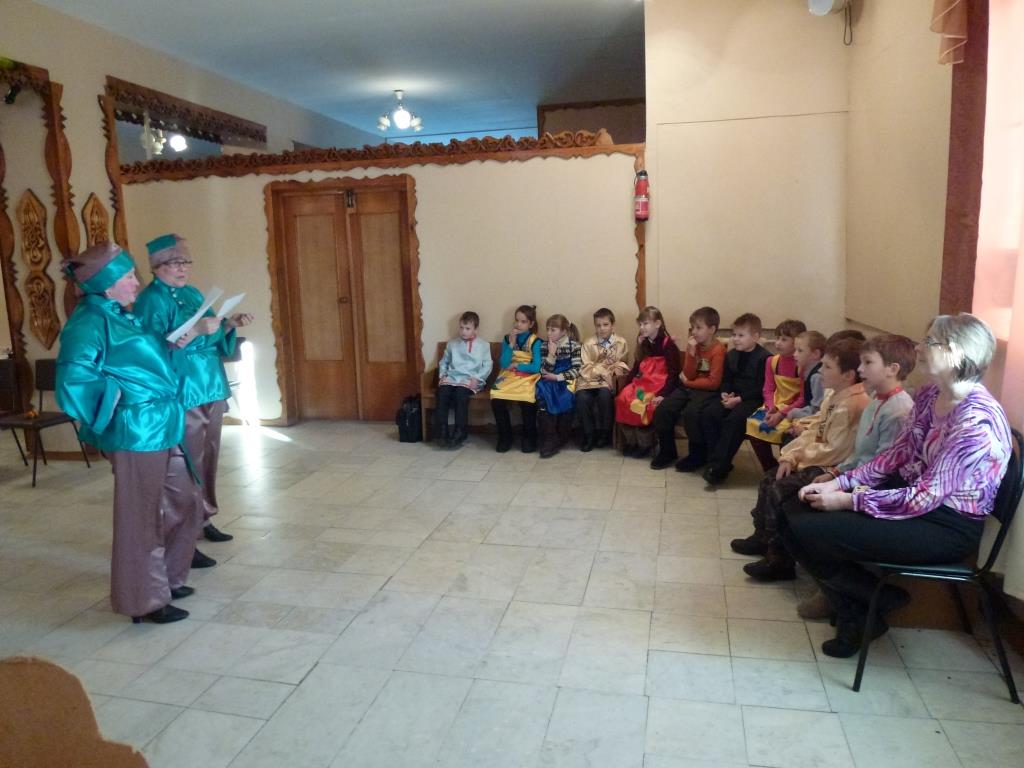 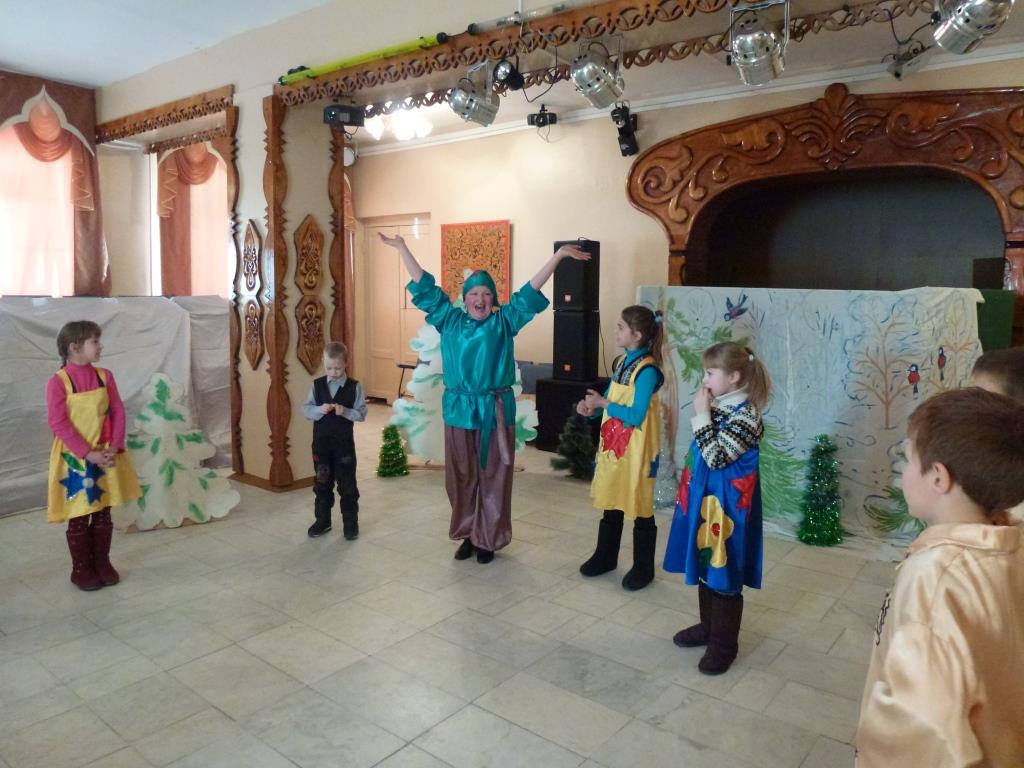 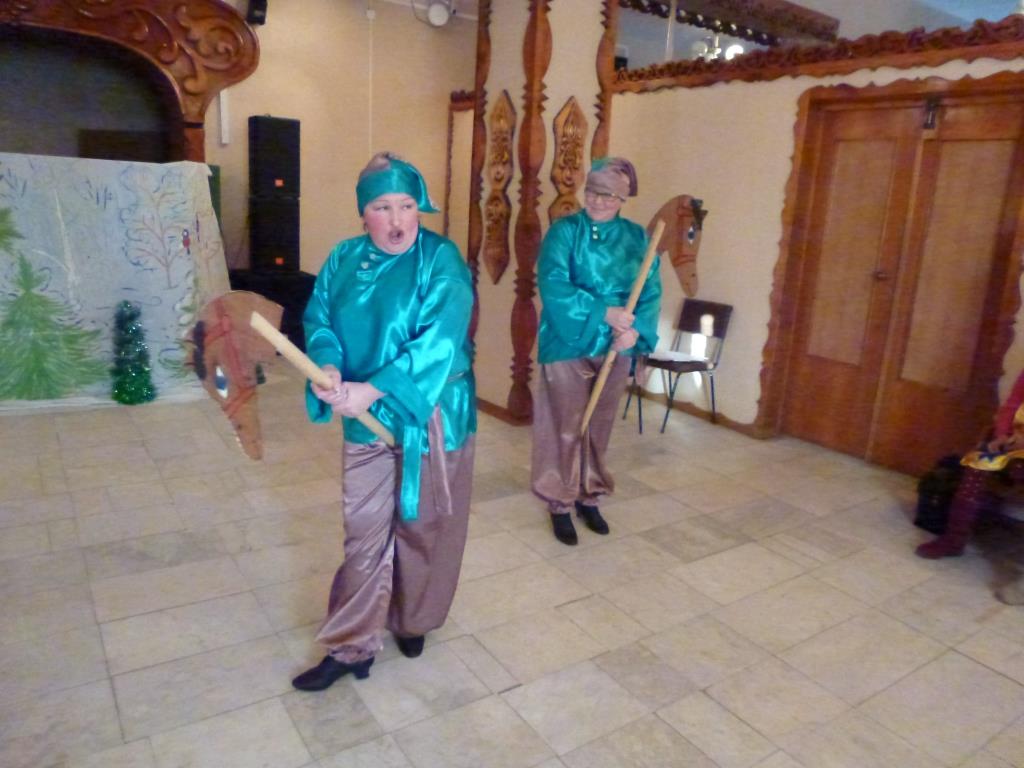 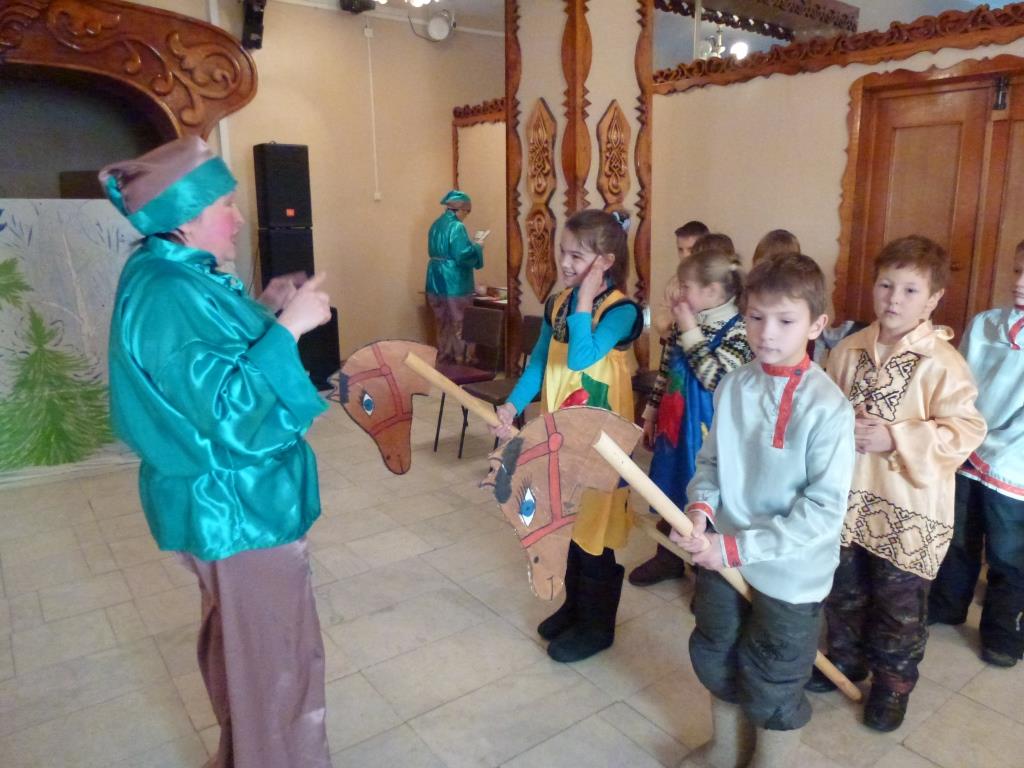 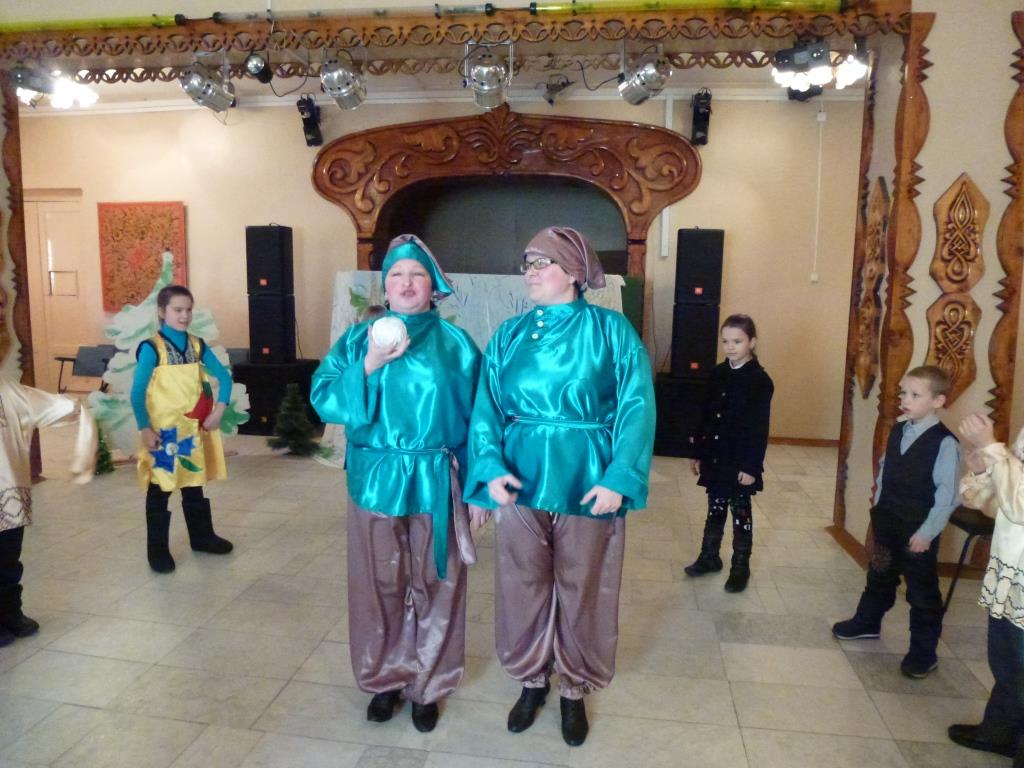 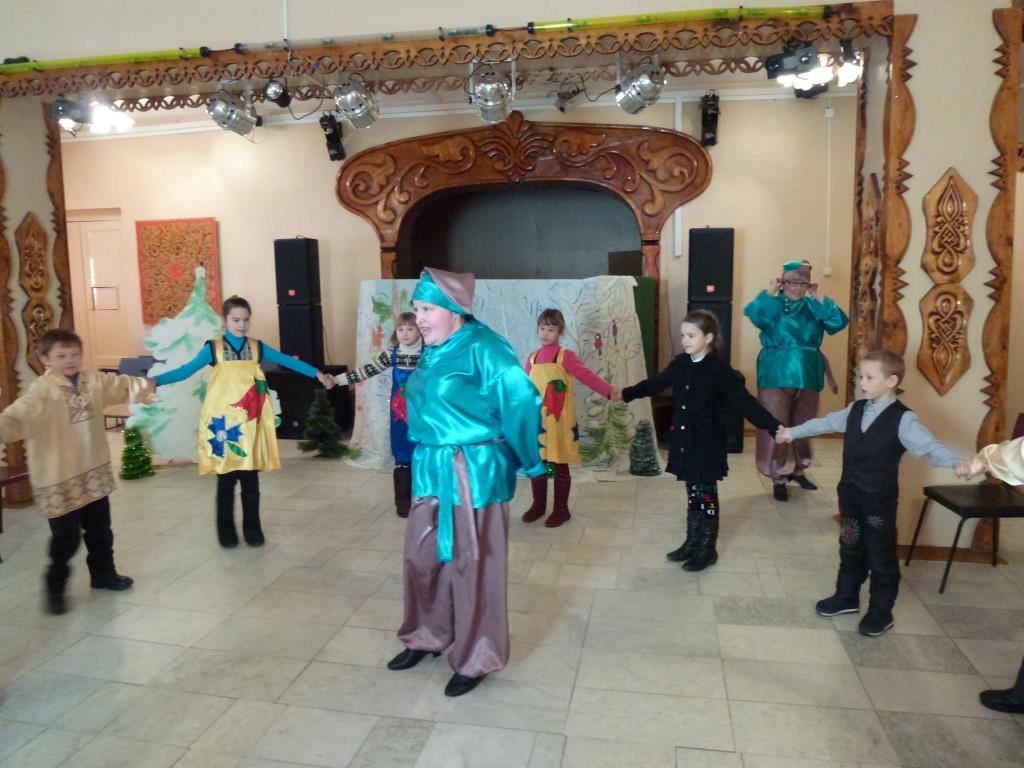 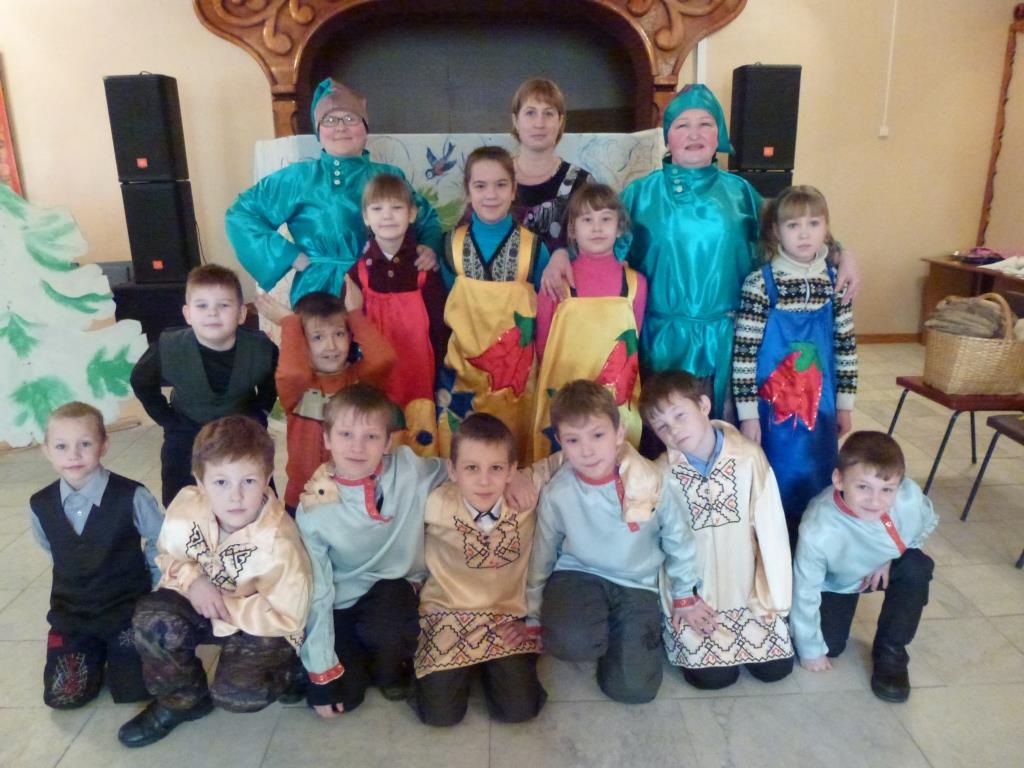 